Name:______________________________			Date:________________Weekly Homework 5						Mrs. ZunichDirections: Please show all work to receive full credit. You can use your calculator to answer all questions. Write an equivalent expression for the problems below. *Remember to write without a negative exponent.*					b. Evaluate the following expressions below. 				b.Give examples of the vocabulary words listed below. *Look on page 8 and 12 of your interactive notebook*Convert the following values from standard form to scientific notation.a)   5,630,000      =  ________________________________________________b)   0.0027          =  ________________________________________________5) Convert the following values from scientific notation to standard form.=  _____________________________________________=  ______________________________________________SELF-REFLECTIONSelf-evaluation: Choose a picture that best reflects how you feel about this weeks topic.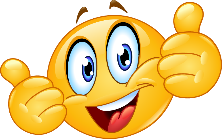 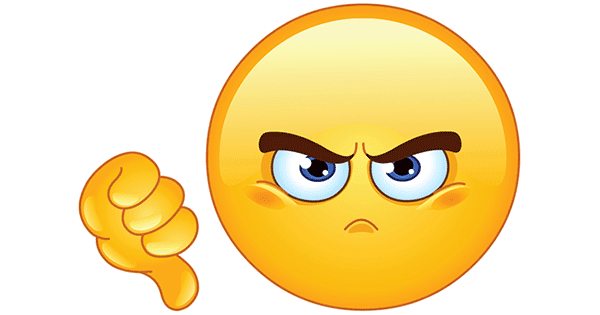 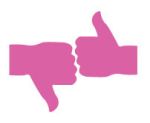 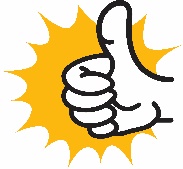  Which problems did you feel were really easy and which problems were challenging.  Justify your answer. ________________________________________________________________________________________________________________________________________________________________________________________________________________________________________________________________________________________________________________________BaseCoefficientPower/ExponentEvaluateProductExponential FormSquaredCubedScientific NotationStandard FormSquare RootCube Root